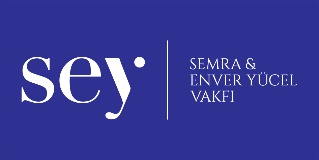 KONU		: IŞIK-GÖLGEETKİNLİK ADI	: GÜN BATIMINDA SİLÜETLER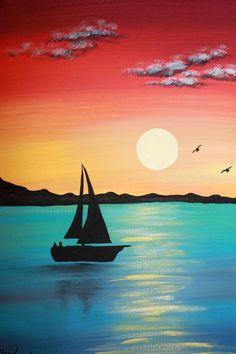 KADEME	: ORTAOKUL 7.SINIFAMAÇ               : Görsel sanat çalışmasını oluştururken uygulama basamaklarını kullanır.  Görsel sanat çalışmasında hava perspektifini kullanır. Görsel sanat çalışmalarını oluştururken sanat elemanlarını ve tasarım ilkelerini kullanır. MALZEMELER	: RESİM DEFTERİRESİM KALEMİAKRİLİK BOYA (YOKSA PASTEL BOYA)SU KABI- FIRÇALARAÇIKLAMA	: Örnek çalışmalar sunulur, resim sanatında ışık ve gölgenin nasıl kullanıldığı kısaca anlatılır. Örneklerden esinlenerek silüet resimler yapılması istenir. PÜF NOKTASI	:  EK BİLGİ	: DİKKAT!	: ÖRNEK RESİM :	 	    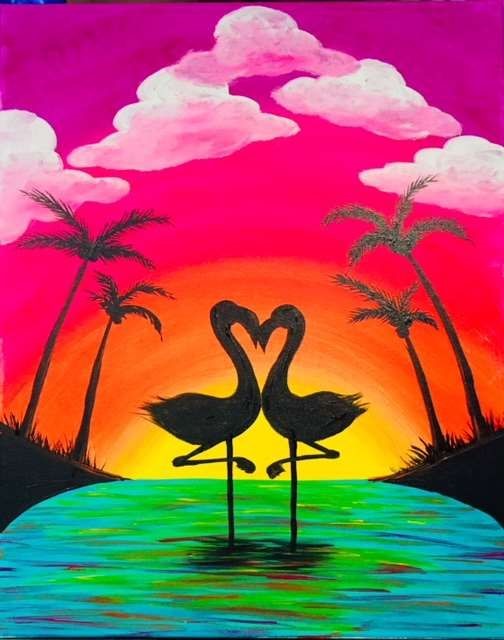 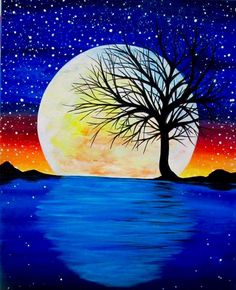 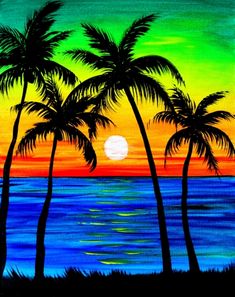 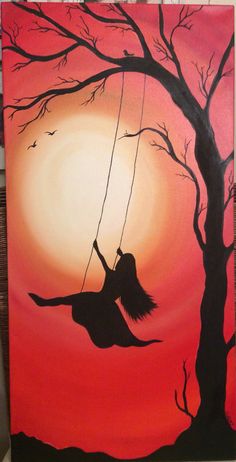 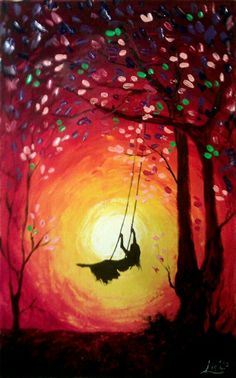 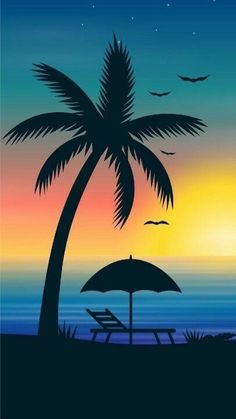 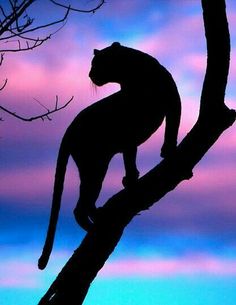 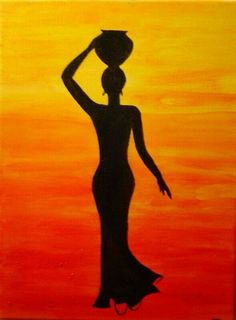 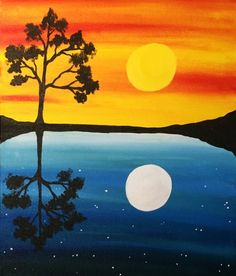 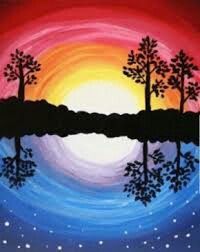 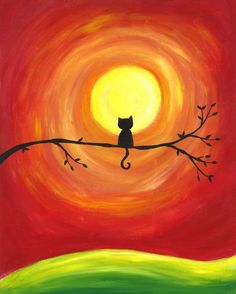 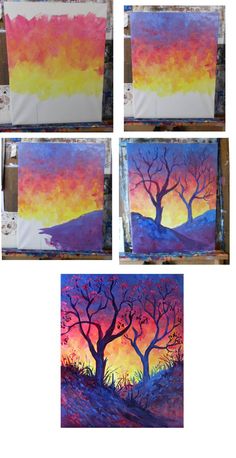 